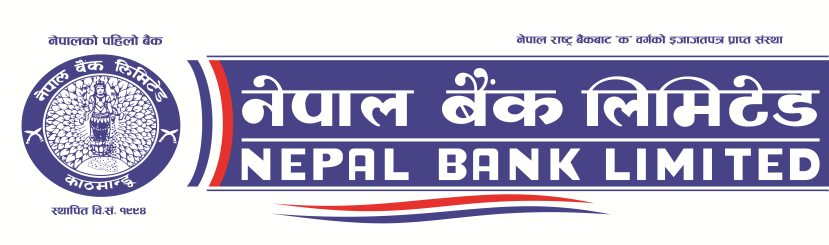 k|wfg sfof{no                                      ;fdfGo ;]jf ljefu                  ;'rgfo; a}+ssf] ldlt @)&(÷)$÷!* ut] uf]nahf/ zfvfdf ejg lgdf{0f sfo{sf] nflu uf]/vfkqdf k|sflzt 6]08/  No: NBL/NCB2/W079/80 df ul/Psf] ;+zf]wg PPMO  sf] e-GP system www.bolpatra.gov.np/egp df /flvPsf] Joxf]/f hfgsf/L u/fpFb5f}+ .